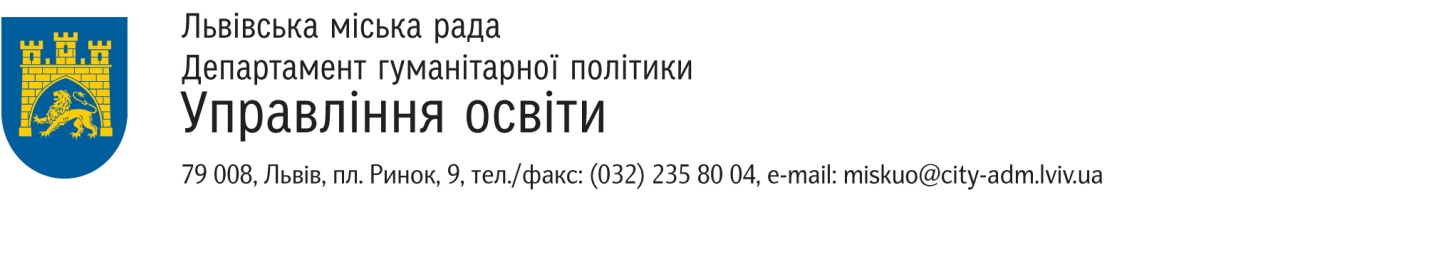 Львівська міська радаДепартамент гуманітарної політики управління освітиВідділ освіти Галицького та Франківського районівЛіцей імені Василя Симоненка Н А К А Зм.ЛьвівВід 16.01.2023р.			          					№ Про організацію та ведення Цивільного захисту у ліцеїУ відповідності до Постанови КМУ № 711 від 24.06.2022 року  Про початок навчального року під час дії правового режиму воєнного стану в Україні,  Листа МОН  № 1/7707-22 від 11.07.22 року Про підготовку закладів освіти до нового навчального року та опалювального сезону в умовах воєнного,  Листа  МОН № 1/8462-22 від 26.07.22 року  Про оптимізацію виконання заходів з підготовки закладів освіти до нового навчального року та опалювального сезону в умовах воєнного стану ,Листа  ДСНС № 03-1870/162-2 від 14.06.2022  Про організацію укриття працівників та дітей у закладах освіти На виконання вимог закону України  від  02.10.12 № 5403-VI  «Кодексу ЦЗ України», постанови Кабінету Міністрів України від 26.04.13  № 444 "Про затвердження порядку здійснення навчання населення діям у НС», наказу МОН від 17.01.02 № 27 "Про функціональну підсистему "Освіта і наука України" Єдиної державної системи запобігання і реагування на НС техногенного і природного характеру", з метою здобуття учасниками освітнього процесу знань і вмінь з питань особистої безпеки в умовах загрози та виникнення НС, користування засобами захисту від її наслідків, вивчення правил пожежної безпеки та основ цивільного захисту, -Н А К А З У Ю :1. Встановити наступну структуру та призначити посадових осіб з питань цивільного захисту ліцею і затвердити  «Штатно-посадовий список формувань ЦЗ ліцею ім. В.Симоненка м. Львова на 2022-2023 н.р.» ( Додаток №1)1.1. Керівний склад цивільного захисту:-  керівник навчального закладу з питань ЦЗ – в.о. директора ліцею, Іваськевич О.В.;-  заступник керівника навчального закладу з питань ЦЗ – заступник директора Нагорна Л.Я.;-  заступник керівника навчального закладу з евакуаційних заходів – заступник директора Булачек А.П.;-  заступник керівника навчального закладу з матеріально-технічного забезпечення – заступник директора Яхван В.А..1.2. Керівні органи цивільного захисту:- комісія з питань надзвичайних ситуацій у складі, визначеному Штатно-посадовим списком  формувань ЦЗ ліцею у 2022-2023 н.р. - евакуаційна комісія у складі, визначеному   Штатно-посадовим списком  формувань ЦЗ ліцею у 2022-2023 н.р. - спеціальна комісія з ліквідації надзвичайної ситуації у складі, визначеному Штатно-посадовим списком  формувань ЦЗ ліцею у 2022-2023 н.р.1.3. Формування  цивільного захисту:- ланка оповіщення та зв’язку у складі 4 осіб (командир та 3 особи особового складу);- ланка пожежогасіння у складі 5 осіб (командир та 4 особи особового складу);- ланка медична у складі 5 осіб (командир та 4 особи особового складу);- ланка охорони громадського порядку (ОГП) у складі 5 осіб (командир та 4 особи особового складу);- пункт видачі засобів радіаційного та хімічного захисту (РХЗ) 10 осіб (командир та 9 осіб особового складу);2. Визначити призначення і функції:2.1. Керівного складу цивільного захисту:- керівник навчального закладу відповідає за організації і стан ЦЗ школи, постійну готовність сил і засобів до проведення рятувальних та інших невідкладних робіт, несе повну відповідальність за забезпечення захисту учасників навчально-виховного процесу і працівників школи від наслідків НС.- заступник керівника навчального закладу з питань ЦЗ - забезпечує виконання усіх рішень у сфері ЦЗ школи, захисту учасників навчально-виховного процесу і працівників від наслідків надзвичайних ситуацій та попередження цих ситуацій, організовує розроблення і здійснення відповідних заходів цивільного захисту. У разі відсутності керівника навчального закладу виконує його обов’язки щодо питань ЦЗ;- заступник керівника навчального закладу з евакуаційних заходів відповідає за організацію виходу (виводу) учасників навчально-виховного процесу і працівників закладу при виникненні (загрозі) надзвичайних ситуацій НС в безпечний район;- заступник керівника навчального закладу з матеріально-технічного забезпечення  здійснює заходи щодо підвищення стійкості роботи закладу в умовах НС та технічне керівництво рятувальними і аварійно-відновлювальними роботами, забезпечує накопичення та збереження спеціального майна, інструментів, засобів індивідуального захисту.2.2. Формувань цивільного захисту:ланка оповіщення і зв’язку забезпечує організацію зв’язку взаємодії, оповіщення та інформування учасників навчально-виховного процесу про загрозу та характер розвитку надзвичайної ситуації і вжитих заходах;ланка пожежогасіння здійснює контроль за своєчасним виконанням дій, спрямованих на підвищення протипожежної стійкості об’єкту, забезпечує готовність засобів протипожежного захисту до дій за призначенням, а при виникненні пожежі - організовує та проводять гасіння пожежі наявними засобами пожежогасіння та евакуацію за межі небезпечної зони людей, не пов’язаних з ліквідацією пожежі;ланка охорони громадського порядку (ОГП) виконує завдання щодо надійної охорони закладу і підтримання громадського порядку при виникненні НС та під час проведення рятувальних та інших невідкладних робіт, у тому числі і евакуаційних заходів;ланка медична надає долікарську допомогу постраждалим при виникненні надзвичайних ситуації та евакуйовує їх з небезпечної зони, веде санітарно-епідемічне спостереження закладу та профілактичні заходи;пункт видачі засобів радіаційного та хімічного захисту (РХЗ) забезпечує видачу учасникам навчально-виховного процесу та особовому складу формувань цивільного захисту засобів радіаційного і хімічного захисту в умовах воєнного стану або у разі виникнення НС на радіаційно та хімічно небезпечних суб'єктах господарювання в умовах мирного стану.  3. Заступнику керівника з матеріально-технічного забезпечення вживати заходів щодо укомплектування у повному обсязі (за мірою надходження коштів), відповідно до встановлених норм, формувань ЦЗ  матеріально-технічними  засобами, необхідними для виконання ними своїх обов’язків за функціональним призначенням.4. Керівному складу та командирам формувань ЦЗ розробити, оформити та представити до  01 лютого 2023 року на затвердження необхідні пакети документів щодо організації і ведення ЦЗ закладу.5. Порядок здійснення навчання діям у НС (ПКМУ від 26.06.2013 р. за №№ 443, 444):           5.1. Підготовку постійного складу учасників навчально-виховного процесу і працівників до захисту і дій у надзвичайних ситуаціях  здійснювати по категоріях та за формами:- з відривом від виконання службових обов’язків на Львівських обласних або міських курсах НМЦ ЦЗ та БЖД Львівської області; - без відриву від  виконання службових обов’язків на планових заняттях у складі навчальних груп, за розкладом або самостійно за особисто складеним планом підготовки з питань ЦЗ. Підготовку учнів навчального закладу до дій у НС, що передбачає здобуття знань і вмінь з питань особистої безпеки  в умовах загрози та виникнення НС, користування засобами захисту від її наслідків, вивчення правил пожежної безпеки та основ ЦЗ, здійснювати в рамках вивчення предметів “Основи здоров’я” та “Захист України”.Практичне закріплення теоретичного матеріалу здійснюється шляхом щорічного проведення «Дня Цивільного захисту», навчальних евакуацій.Контроль якості підготовки учасників навчально-виховного процесу до захисту і дій у  надзвичайних ситуаціях покласти на заступника керівника з питань ЦЗ. 5.2. Підготовку керівного та командно-начальницького складу  формувань ЦЗ   здійснювати:- у НМЦ ЦЗ та БЖД Львівської області у перший рік призначення їх на посаду і в подальшому, для підвищення їх кваліфікації, згідно “Плану підготовки та підвищення кваліфікації керівного складу ЦЗ закладу  і  фахівців, на яких поширюється дія законів у сфері ЦЗ ”. - на заняттях згідно розкладу та Типової програми обсягом 15 годин, у складі навчальних груп під керівництвом заступника керівника з питань ЦЗ.5.3. Підготовку особового складу формувань ЦЗ та працівників, які не увійшли до складу формувань здійснювати на заняттях, згідно розкладу, складеного на основі «Типової програми навчання працівників органів управління освітою і наукою, навчальних закладів,   установ,  організацій  і  підприємств  галузі»  (наказ МОН України № 28  від  17.01.2002 р.)  в обсязі:- 15 годин на рік для особового складу формувань, у складі цих формувань під керівництвом їх командирів (начальників);- 12 годин на рік для працівників, які не увійшли до складу формувань, в групі під керівництвом керівника групи занять.Основною метою проведення усіх форм навчань та тренувань вважати удосконалення практичних навичок керівного та командно-начальницького складу  формувань ЦЗ щодо забезпечення безпеки життєдіяльності учасників навчально-виховного процесу і працівників закладу до захисту та дій у НС.6. Заступнику керівника з питань ЦЗ, звіти щодо виконання заходів цивільного захисту школи подавати до районного відділу освіти у визначені терміни. 7. Контроль за виконанням цього наказу покласти на заступника керівника з питань цивільного захисту. 8. Наказ у повному обсязі довести до керівного складу цивільного захисту та особового складу формувань цивільного захисту ліцею.В.о. директора   							Оксана ІВАСЬКЕВИЧЗ наказом ознайомлені:                      Нагорна Л.Я.					                      			                          Булачек А.П.                                                              Яхван В.А.       Додаток №1Штатно-посадовий список формувань ЦЗ ліцею ім. В.Симоненка ЛМР у 2022-2023 н. р.№з/пШтатна посада по призначеннюПрізвище, ім’я,по батьковіПосада в школіТелефон1.Керівник навчального закладу з питань ЦЗІваськевич О.В.В.о.директора школи06717217722.Заступник керівника навчального закладу з питань ЦЗНагорна Л.Я.Заступник директора09747322663.Заступник керівника навчального закладу з евакуаційних заходівБулачек А.П.Заступник директора09758530004.Заступник керівника навчального закладу з матеріально-технічного забезпеченняЯхван В.А.Заступник директора з АГР5.Голова комісії з питань НССкоропад Я.М.Заступник директора6.Заступник голови комісії НСАндраш І.Я.Вчитель7.СекретарКостецька Я.М.Вчитель 8.Член комісіїПроцак Л.Я.Вчитель9.Заступник начальника ЦЗ з евакуації (голова комісії)Булачек А.П.Заступник директора10.Заступник голови комісіїСмольська І.В.Вчитель11.Член комісіїГерега Л.Т.Вчитель12.Командир ланки оповіщення та зв’язкуКупяк П.БВчитель13.Зв’язківецьДацків О.Б.Вчитель14.Зв’язківецьМатеринчук О.В..Вчитель15.Зв’язківецьФедека Г.А.Вчитель16.Командир ланки пожежогасінняСкалоцька Н.П. Вчитель17.Член ланкиКолісник І.М.Вчитель18.Член ланкиШпирна Г.М.Вчитель19.Член ланкиВасилитчук О.Р.Вчитель20.Командир медичної ланкиМороз О.І.Медичний працівник21.Член ланкиМартинюк-Роговська З.І.Вчитель22.Член ланкиМориконь Л.С..Вчитель23.Член ланкиМельничук Г.С.Вчитель24.Командир ланки громадського порядку (ОГП)Сорока І.М.Педагог-організатор25.Член ланкиВинник М.В.Вчитель26.Член ланкиСень В.І.Вчитель27.Член ланкиЄмельяненко О.В.Вчитель28.Член ланкиСадова В.Я.Вчитель29.Командир пункту видачі засобів радіаційного та хімічного захисту (РХЗ)Марійко Л.С.Вчитель30.Командир ланки розвантаження майнаБоршовський І.П.Вчитель31.ВантажникЗембіцький М.М.Вчитель32.Командир ланки видачі ЗІЗГлуховецька О.В.Вчитель33.Спеціаліст з підготовки протигазівКозловець О.А.Вчитель34.Спеціаліст з підготовки протигазівМрочко І.Вчитель35.Обліковець виданого майнаВовчук Х.В.Вчитель36.Командир ланки підготовки ЗІЗ до використанняБезпальок І.В.Вчитель37.Спеціаліст із складання і комплектування протигазівСівак І.М..Вчитель38.Спеціаліст із складання і комплектування протигазівНікітенко Ж.В.Вчитель39.Хімік-розвідникМарійко Л.С.Вчитель40.Розвідник-дозиметристРик Г.В.ВчительВсього особового складу                          40 чоловік